МУНИЦИПАЛЬНОЕ БЮДЖЕТНОЕОБЩЕОБРАЗОВАТЕЛЬНОЕ УЧРЕЖДЕНИЕ «ШКОЛА № 18» городского округа СамараУрок математики в 9 классе по теме «Арифметическая и геометрическая прогрессии»Учитель математикиМБОУ Школа №18 г.о. Самара  Рузанова В.И.2017 годТема. Арифметическая и геометрическая прогрессииЦели урока: повторение и обобщение изученного материала путём решения комбинированных задач; развитие познавательного интереса к математике.                                                            УУД:Познавательные: владеют логическими действиями определения понятий; совершенствуют навыки решения разнообразных задач по использованию формул арифметической и геометрической прогрессий                                                                                               Регулятивные: умеют самостоятельно ставить цели, контролировать процесс и результат учебной деятельности                                                                                                                            Коммуникативные: умеют формулировать, аргументировать и отстаивать свое мнение, учитывать мнение товарищей                                                                                                                            Личностные: проявляют познавательный интерес к изучению предмета, применяют свои знания в практических ситуацияхТип урока: урок обобщения и систематизации знаний, с включением истории возникновения арифметической и геометрической прогрессий                                                                                  Длительность: 2 учебных часаХОД УРОКАI. Организационный момент                                                                                                           II. Сообщение темы и целей урока      Сегодня на уроке мы обобщим и систематизируем те знания, которые получили во время изучения темы «Арифметическая и геометрическая прогрессии». Используя сухой, но точный язык математики покажем необходимость её изучения  для решения  комбинированных нестандартных задач практического содержания. Сегодня нам предстоит поработать  с формулами, вспомнить, как решаются уравнения, посадить “волшебное дерево” и  познакомиться  с  историческими фактами,  а  в заключении написать тест.Закончился XX век.
Куда стремится человек?
Изучены и  космос и моря,
Строенье звёзд и вся Земля.
Но математиков зовёт
Известный лозунг:                                                                                                                                “Прогрессио – движение вперёд”.III . Решение задач по группам«Теория мертва без практики живой»
(Раздаю каждой группе 4 задачи.)
 – Перед вами 4 задачи. Каждая группа решает задачу с номером своего варианта.
 – В течении пяти минут вы обсуждаете задачу и предлагаете ее решение. Затем один из группы выходит к доски и записывает решение задачи. При записи на доске, весь класс записывает решение в свои тетради.                                                                                                                                    Задачи. 
            1. Каждое простейшее одноклеточное животное инфузория-туфелька размножается делением на две части. Сколько инфузорий было первоначально, если после шестикратного деления их стало  320.
Инфузория-туфелька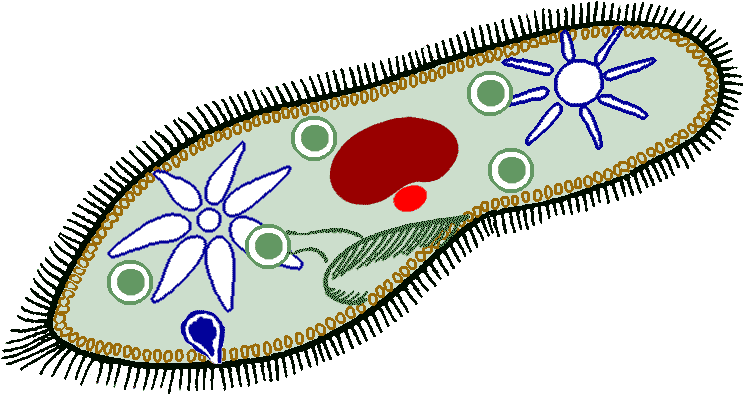 2.   Туристы запланировали пройти по реке 140км. Сколько дней туристы будут в походе, если в первый день прошли 5км, а в каждый последующий день они будут проходить на 2км больше, чем в предыдущий? 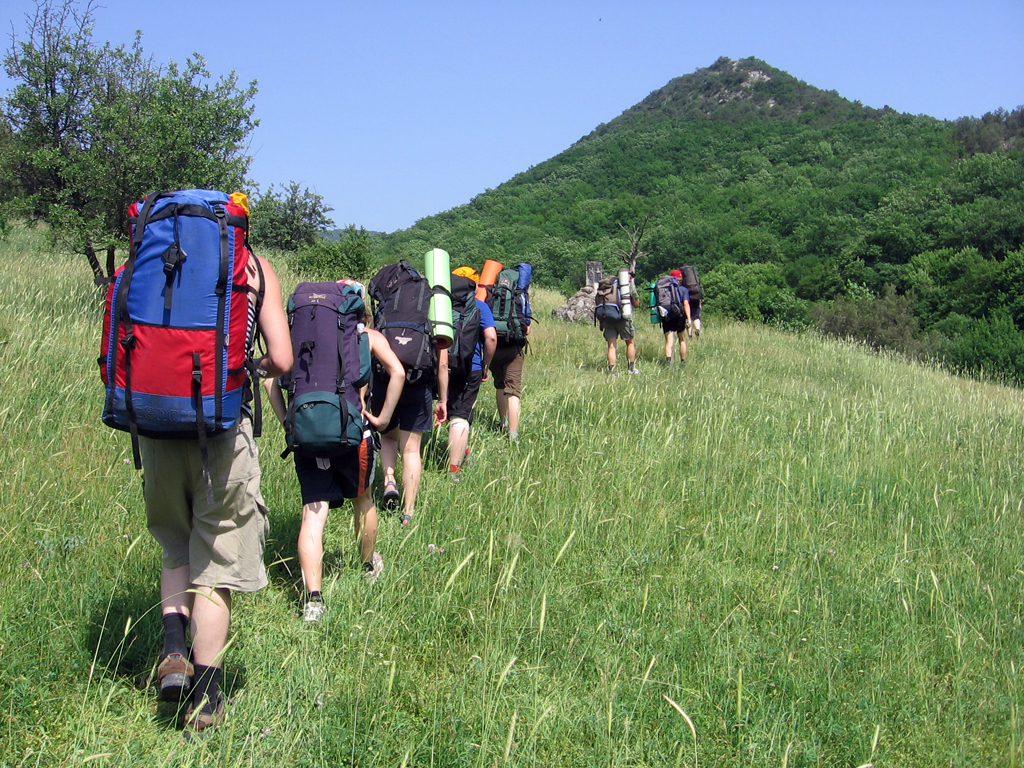 3. Рост дрожжевых клеток происходит делением каждой клетки на 2 части. Сколько стало клеток после их десятикратного деления, если первоначально было шесть клеток.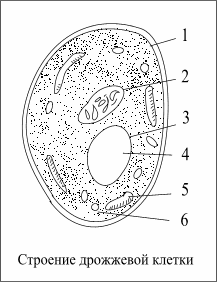 4. 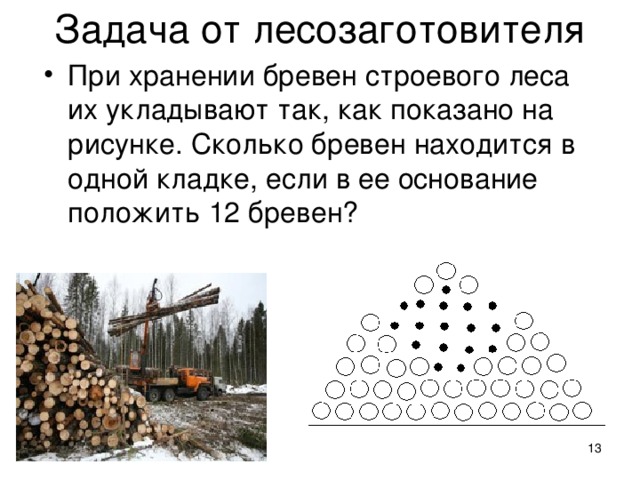    Мы рассмотрели задачи, которые имеют практическую направленность, а решали их , применяя знания, полученные при изучении темы «Арифметическая и геометрическая прогрессии»IV . Работа с формулами     Герберт Спенсер, английский философ, когда-то сказал: “Дороги не те знания, которые откладываются в мозгу, как жир, дороги те, которые превращаются в умственные мышцы”. Проверим, кто из вас порадовал бы Герберта Спенсера                                                              Восприятие речи на слух. Проговариваю название формулы один раз, а учащиеся пишут номер формулы (двое у доски, остальные под копирку на листочках, повернувшись так, чтобы работать спиной к доске).                                                                                                   Вопросы к формуламСумма бесконечно убывающей геометрической прогрессии.Формула n-го члена арифметической прогрессии.Сумма n-первых членов арифметической прогрессии.Сумма n-первых членов геометрической прогрессии.Формула n-го члена геометрической прогрессии.Свойство членов арифметической прогрессии.Свойство членов геометрической прогрессии.Знаменатель геометрической прогрессии.Разность арифметической прогрессии.Формулы1. an = a1 + ( n-1)d2. bn = b1• qn-13. Sn.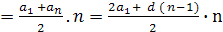 4. Sn =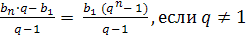 5. S =.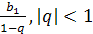 6. an = .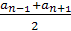 7. bn= 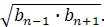 8. d = an + 1 – an.9. q =                                            Выполняем проверку по коду.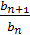 Получили 9-значное число 513 426 798.      Это КОД ОТВЕТА.V. Применение полученных знаний      “Умение решать задачи – практическое искусство, подобное плаванию или катанию на лыжах, или игре на фортепиано; научиться этому можно лишь, подражая избранным образцам и постоянно тренируясь”,– говорил    Д.  Пойа.1.Задача Три числа составляют арифметическую прогрессию. Найдите эти числа, если их сумма равна 27, а при уменьшении первого числа на 1, уменьшении второго на 3 и при увеличении третьего на 3, получили геометрическую прогрессию.                                            Дано: а1+а2 +а3=27 –сумма трёх членов арифметической прогрессии; а1-1; а2 -3; а3+3– геометрическая прогрессия                                                                                                       Найти: а1; а2; а3.Решение.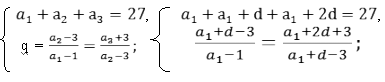 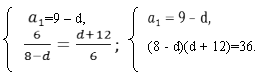 d2 +4d-60=0,d1=6, d2=-10.Если d1=6, то ; .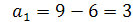 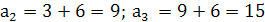 Если d2=-10, то ; .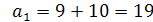 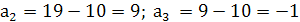 Ответ: если арифметическая прогрессия 3; 9; 15, то геометрическая прогрессия 2; 6; 18.Если арифметическая прогрессия 19; 9; -1, то геометрическая прогрессия 18; 6; 2.Нестандартные комбинированные задачи по теме “Прогрессии” мы можем встретить и при решении уравнений, неравенств, при построении графиков функций.2. Решите неравенство: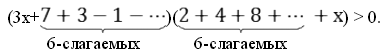 Двое учащихся упрощают скобки в данном неравенстве. Сумма 6-ти слагаемых арифметической прогрессии равна (-18) . Сумма 6-ти слагаемых геометрической прогрессии равна 126.Неравенство перепишется в виде : (3х-18)(х+126)>0.Третий ученик решает его методом интервалов.Ответ: (– ; -126) U (6; + ).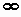 VI. Проверка домашнего задания                                                                                                    ( Сообщаются краткие исторические сведения, приготовленные учащимися.)        Задачи на арифметическую и геометрическую прогрессию решались давно. Карл Гаусс (1777-1855гг) нашёл моментально сумму всех натуральных чисел от 1 до 100, будучи учеником начальной школы. Задачи на прогрессии встречались и в первом учебнике «Арифметика», который создал Л. Ф. Магницкий. С начала нашей эры известна задача – легенда о царе и изобретателе шахмат.   Послушайте сообщение о возникновении геометрической прогрессии.Сообщение ученикаНа связь между прогрессиями первым, по-видимому, обратил внимание Архимед.
В 1544г вышла книга немецкого математика М. Штифеля «Общая арифметика».
Штифель составил таблицу:-4  -3  -2  -1  0 1 2 3   4   5     6     7 
1-16 1-8 1-4  1-2 1 2 4 8 16  32   64  128

В верхней строке – арифметическая прогрессия с разностью в 1. В нижней строке – геометрическая прогрессия со знаменателем 2.   Расположены они так, что нулю арифметической прогрессии соответствует единица геометрической прогрессии. Это очень важный факт.    А теперь представьте себе, что мы не умеем умножать и делить. Но нам понадобилось умножить, например, ½ на 128. В таблице над ½ написано -1, а над 128 написано 7. Сложим эти числа. Получилось 6. Под шестеркой читаем 64. Это и есть искомое произведение.
Другой пример. Разделим 32 на 8. Поступаем аналогично:32 -> 5  8 -> 3 5-3 = 2
2 -> 4 32:8 = 4 Нижнюю строчку таблицы Штифеля можно переписать так:
2-4; 2-3 ; 2-2 ; 2-1 ; 20; 21; 22; 23; 24; 25; 26; 27.

Нетрудно сообразить:
2-1 х 27 = 26
25:23 = 22

     Теперь можно сказать, что если показатели составляют арифметическую прогрессию, то сами степени составляют геометрическую прогрессию.

Древнейшая задача о делении хлеба 
Сто мер хлеба разделить между пятью людьми так, что бы второй получил на столько же больше первого, на сколько третий получил больше второго, четвертый больше третьего и пятый больше четвертого. Кроме того, двое первых должны получить   в 7 раз меньше трех остальных. Сколько нужно дать каждому? VII. Применение полученных знаний  (Продолжение)        Великому Эйнштейну приходилось делить время между политикой и уравнениями. Он говорил: “Однако уравнения, по-моему, гораздо важнее. Политика существует только для данного момента, а уравнения будут существовать вечно”.3. Итак, уравнение, содержащее прогрессию.х2 -3 |х | = 2+1+1/2+…Решение: S= 2/(1-1/2)=4.Уравнение приобретает вид х2 -3 |х | -4=0.1) Если х >= 0, то х2 -3х – 4 =0. Его корни 4 и -1;х= -1 не удовлетворяет условию х >= 0.2) Если х < 0, то х2 +3х – 4=0. Его корни -4 и 1;х=1 не удовлетворяет условию х < 0.Ответ: 4; – 4..5. Логическая задача    Волшебное дерево, первоначальная высота которого 1 м, каждый день увеличивает свою высоту в 2 раза. При этом через 36 дней оно “достанет” до Луны. Через сколько дней оно достало бы до Луны, если бы его высота в начальный момент времени была 8м?Решение: через 33 дня. Один день – 2м. Два дня – 4м. Три дня – 8м. 36-3=33 дня.VIII. Индивидуальная работа В этом году вы сдаёте экзамен по математике в форме тестов ОГЭ.  Следующий тест позволит проверить вашу готовность к нему по теме “Прогрессии”. (Текст теста по вариантам).   Решается тест в тетради, записывается в тетради номер ответа, тесты сдаются и выполняется проверка по коду. Привожу пример теста.Вариант 1.1. (аn ) – арифметическая прогрессия, а1 =10; d = – 0,1. Найди а4.1) 9,7; 2) 97; 3) –97; 4) 10,3; 5) –10,3.2. В геометрической прогрессии b1; b2; 4; 8;…. Найди b1.1) – 4; 2) 1; 3) 1/4; 4) 1/8; 5) – 1.3. (bn) – геометрическая прогрессия. Найди b6 , если b1 = 4; q = 1/21)– 1/8; 2) 1,25; 3) 1/8; 4)12,5; 5) – 1,25.4. Найди сумму бесконечной геометрической прогрессии 12;6;…1) 6; 2) – 12; 3) –24; 4) 24; 5) 12.5. Представь в виде обыкновенной дроби число 0, (1).1) 9; 2) 11/9; 3) -1/9; 4) – 9; 5) 1/9.6. Найди сумму 100 – первых членов последовательности (x n ), если x n =2n +1.1)10200; 2) 20400; 3)1200; 4) 102; 5) 1020.7. Найди S4 , (bn) – геометрическая прогрессия и b1 = 1, q = 3.1) 81; 2) 40; 3) 80; 4) –80; 5) – 40.                                                                   Код ответов 1234542IX. Подведение итоговИтак, сегодня мы в нестандартных комбинированных заданиях обобщили и систематизировали знания и умения, приобретённые при изучении прогрессий, поработали с формулами, вспомнили, как решаются уравнения,   посадили “волшебное дерево” при решении занимательной логической задачи, узнали  исторические факты, решили задачу и написали тест.                                                                                                                                Урок сегодня завершён,
Но каждый должен знать:
Познание, упорство, труд
К прогрессу в жизни приведут. Выставление оценок.    За работу с формулами и тестом каждый учащийся получает оценки в журнал. Дополнительные оценки получают те, кто был активен на уроке.  X. Домашнее задание – творческое, карточки с задачами по вариантам1.Составить 3 комбинированных задачи по теме “Прогрессии” и их решения оформить на альбомном листе.   (Раздаю карточки с заданием)

Вариант 1. Отдыхающий, следуя совету врача, в первый день загорал 5 минут. А в каждый последующий день увеличивал время пребывания на солнце на 5 минут. В какой день время пребывания на солнце будет равно 40 минут, если он начал загорать в среду. 

Вариант 2. В угловом секторе стадиона в первом ряду 7 мест, а в каждом следующем на 2 больше, чем в предыдущем. Сколько мест в 26-м ряду? 

Вариант 3. В угловом секторе стадиона в первом ряду 7 мест, а в каждом следующем на два больше, чем в предыдущем. Сколько мест в угловом секторе, если рядов в нем 34.

Вариант 4. На первую клетку шахматной доски положили одно зерно, на каждую следующую на два зерна больше, чем на предыдущую. Сколько зерен положили на последнюю клетку?  

Вариант 5.   В искусственный водоём внесли 10кг одноклеточных водорослей. Определите массу водорослей на 9-й день, если они удваиваются каждые 3 дня.


